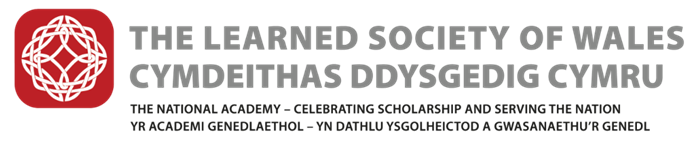 Medal Hugh Owen Medal 2018Darllenwch y nodiadau canllaw cyn cwblhau’r ffurflen enwebu isod Please read the guidance notes before completing the nomination form belowDylech ddychwelyd y ffurflen hon, ynghyd â CV dwy dudalen erbyn 1 Mawrth 2018 naill ai drwy ebost medals@lsw.wales.ac.uk neu bostio i:- Dr Sarah Morse, Red: Medals 2018, Cymdeithas Ddysgedig Cymru, Cofrestrfa’r Brifysgol, Rhodfa’r Brenin Edward VII, Caerdydd CF10 3NSPlease return this form, along with a two page CV by 1 March 2018, either by e-mailing it to medals@lsw.wales.ac.uk or alternatively posting it to:- Dr Sarah Morse, Ref: Medals 2018, Learned Society of Wales, University Registry, King Edward VII Avenue, Cardiff CF10 3NS1.Teitl ac enw llawn yr ymgeisydd / Title and Full Name of CandidateTeitl ac enw llawn yr ymgeisydd / Title and Full Name of CandidateTeitl ac enw llawn yr ymgeisydd / Title and Full Name of CandidateTeitl ac enw llawn yr ymgeisydd / Title and Full Name of CandidateTeitl ac enw llawn yr ymgeisydd / Title and Full Name of Candidate2.Cyfeiriad Gohebiaeth / Correspondence AddressCyfeiriad Gohebiaeth / Correspondence AddressCyfeiriad Gohebiaeth / Correspondence AddressCyfeiriad Gohebiaeth / Correspondence AddressCyfeiriad Gohebiaeth / Correspondence AddressRhif Ffôn/ Telephone Number:Cyfeiriad Ebost/ E-mail address: Rhif Ffôn/ Telephone Number:Cyfeiriad Ebost/ E-mail address: Rhif Ffôn/ Telephone Number:Cyfeiriad Ebost/ E-mail address: Rhif Ffôn/ Telephone Number:Cyfeiriad Ebost/ E-mail address: Rhif Ffôn/ Telephone Number:Cyfeiriad Ebost/ E-mail address: 3.Swydd bresennol neu ddiwethaf / Current or Last PostSwydd bresennol neu ddiwethaf / Current or Last PostSwydd bresennol neu ddiwethaf / Current or Last PostSwydd bresennol neu ddiwethaf / Current or Last PostSwydd bresennol neu ddiwethaf / Current or Last Post4.Cymwysterau a dyddiadau/ Qualifications with datesCymwysterau a dyddiadau/ Qualifications with datesCymwysterau a dyddiadau/ Qualifications with datesCymwysterau a dyddiadau/ Qualifications with datesCymwysterau a dyddiadau/ Qualifications with dates5.Anrhydeddau a gwobrau / Prizes and DistinctionsAnrhydeddau a gwobrau / Prizes and DistinctionsAnrhydeddau a gwobrau / Prizes and DistinctionsAnrhydeddau a gwobrau / Prizes and DistinctionsAnrhydeddau a gwobrau / Prizes and DistinctionsDatganiad o Gefnogaeth / Statement of supportDatganiad o Gefnogaeth / Statement of supportDatganiad o Gefnogaeth / Statement of supportDatganiad o Gefnogaeth / Statement of supportDatganiad o Gefnogaeth / Statement of support6.Amlinellwch:Yr hyn sy’n gwneud yr unigolyn hwn yn deilwng o’r fedalCryfder cyfraniad academaidd yr unigolynCyhoeddiadau allweddolCyfraniadau sylweddol i gynhyrchu arloesedd arwyddocaol mewn polisi addysg a/neu ymarfer addysgol proffesiynolAmlinellwch:Yr hyn sy’n gwneud yr unigolyn hwn yn deilwng o’r fedalCryfder cyfraniad academaidd yr unigolynCyhoeddiadau allweddolCyfraniadau sylweddol i gynhyrchu arloesedd arwyddocaol mewn polisi addysg a/neu ymarfer addysgol proffesiynolPlease outline:What makes the individual(s) worthy of the medalThe strengths of the individual’s research contributionKey publicationsMajor contributions to educational research or the application of research to produce significant innovations in education policy and/or professional educational practicePlease outline:What makes the individual(s) worthy of the medalThe strengths of the individual’s research contributionKey publicationsMajor contributions to educational research or the application of research to produce significant innovations in education policy and/or professional educational practicePlease outline:What makes the individual(s) worthy of the medalThe strengths of the individual’s research contributionKey publicationsMajor contributions to educational research or the application of research to produce significant innovations in education policy and/or professional educational practice7.Enwau a chyfeiriadau’r cynigwyr / Names and addresses of proposer(s)Enwau a chyfeiriadau’r cynigwyr / Names and addresses of proposer(s)Enwau a chyfeiriadau’r cynigwyr / Names and addresses of proposer(s)Enwau a chyfeiriadau’r cynigwyr / Names and addresses of proposer(s)Enwau a chyfeiriadau’r cynigwyr / Names and addresses of proposer(s)1.2. 2. 2. 3.8.Llofnodion y cynigwyr / Signatures of proposersLlofnodion y cynigwyr / Signatures of proposersLlofnodion y cynigwyr / Signatures of proposersLlofnodion y cynigwyr / Signatures of proposersLlofnodion y cynigwyr / Signatures of proposersDate/ DyddiadDate/ Dyddiad